	     ASSISTANCE AURECRUTEMENT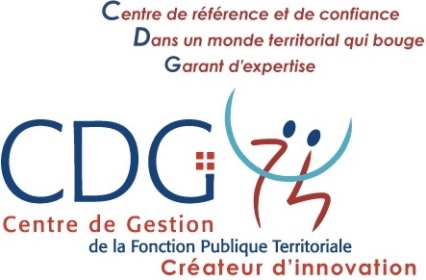 Fiche de demande d’interventionCollectivité : ……………………………………………………………………………………………………………….Autorité territoriale : …………………………………………………………………………………………………Personne à contacter : …………………………………………………………………………………………………..Fonction : …………………………………………………………………………………………………………………….Coordonnées :Téléphoniques : ………………………………………………………………………………………………….Mail : …………………………………………………………………………………………………………………Fax : ………………………………………………………………………………………………………………….Prestation souhaitée : RecrutementPoste à pourvoir : ………………………………………………………………………………………………………….Motif du recrutement : …………………………………………………………………………………………………..Date de prise de fonction : …………………………………………………………………………………………….Autres informations : …………………………………………………………………………………………………….........................................................................................................................................................................................................................................................................................................................................................................................................................Merci d’envoyer ce formulaire au CDG74 à l’adresse assrecrutement@cdg74.fr pour l’enregistrement de la demande.Centre de Gestion de la Fonction Publique Territoriale de Haute-Savoie 55 Rue du Val Vert – CS 30 138 SEYNOD74600 ANNECYTél : 04 50 51 98 50 